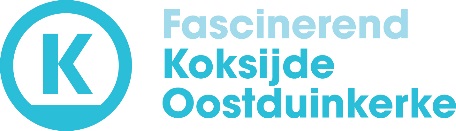 				FORMULIER TERUGSTUREN NAAR:Dienst Cultuur & ErfgoedZeelaan 303 – 8670 Koksijdetel: 058.53.34.40 e-mail: cultuur@koksijde.beAANVRAAGFORMULIERNaam vereniging: ………………………………………………………………………Correspondentiepersoon en -adres: …………………………………………………………………………………………………………………………………………………Ondertekenaar:…………………………………………………………………………      (adres: ………………………………………………………………………………………)E-mailadres:……………………………………………………………………………Rekeningnummer (+ naam van de rekeninghouder, indien niet dezelfde als onder 1 en 3): …………………………………………………………………………………………………………………………………………………………………………………………vraagt hierbij om als socio-culturele vereniging erkend te worden.In bijlage toevoegen: De statuten van de vereniging. Indien er geen statuten bestaan, kan u aan de achterzijde kort de doelstellingen van de vereniging opschrijven. De meest recente lijst van leden van het bestuur van de vereniging (met adres).Gegevens (naam, adres, e-mail, telefoon, GSM, etc.) van de voorzitter, secretaris en penningmeester. We beschouwen de voorzitter als (digitale) contactpersoon, tenzij anders vermeld.Een beknopt werkingsverslag van het voorbije werkjaar (1 juli 2020 t.e.m. 30 juni 2021, met opgave van alle activiteiten met datum, plaats en aantal aanwezigen).Koksijde, datum						Handtekening,